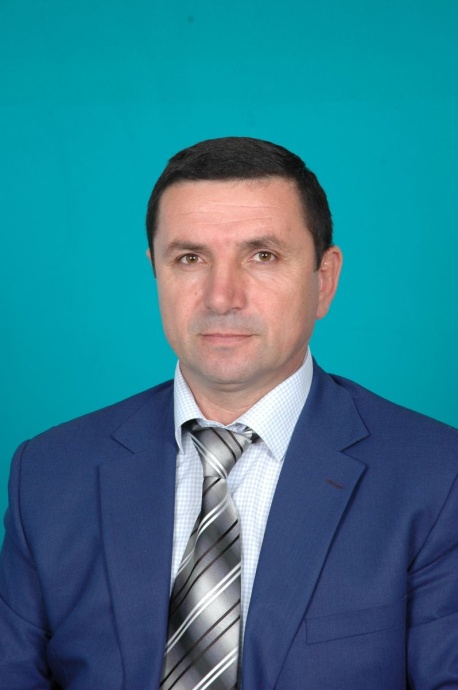  Директор школыСултанов Панах Сабирович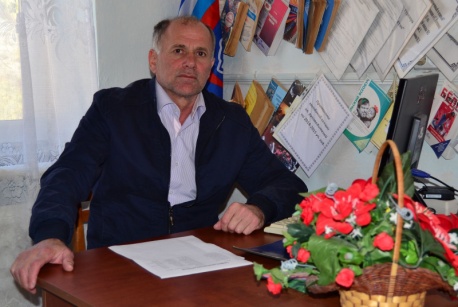  Заместитель по ВРГусейнов Гусейн Багаутдинович.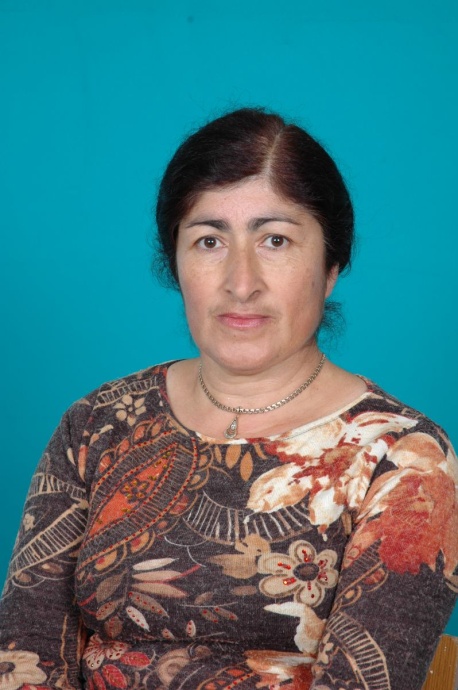 Заместитель по УВРАдилова Севель Низамутдиновна